淮安雅居乐环境服务有限公司固体废物污染防治信息公示根据《固废法》中第二十九条第二款规定产生、收集、贮存、运输、利用、处置固体废物的单位，应当依法及时公开固体废物污染防治信息，主动接受社会监督这一文件要求，现将淮安雅居乐环境服务有限公司固体废物污染防治信息内容公示如下：公示名称：淮安雅居乐环境服务有限公司固体废物污染防治信息公示企业名称：淮安雅居乐环境服务有限公司地址：淮安工业园区李湾路57号法人代表：孙建雪联系方式：13851549936环保负责人：韩志联系方式：18961918015经营规模：焚烧30000t/a、物化15000t/a、填埋1200t/a危险废物贮存设施数量：暂存库3座、储罐13只。危险废物贮存设施建筑面积：1#暂存库：3600m2；2#暂存库：5760m2；3#暂存库：1092m2；高热值废液罐：1只、容积50m3；中热值废液罐：1只、容积50m3；低热值废液罐：1只、容积50m3；重金属废液罐：5只、容积50m3；有机废液罐：2只、容积50m3；废酸罐：2只、容积50m3；废碱罐：1只、容积50m3；危险废物核准经营许可类别：焚烧核准经营许可类别，共18类物化核准经营许可类别，共14类填埋核准经营许可类别，共19类厂区平面示意图：详见附件1环评批文：详见附件2污染物防治措施如下：1、危险废物暂存库、储罐，严格按照《危险废物暂存控制标准》（GB18597-2002）的相关要求，设置警示标志、防雨淋、防扬散、防渗漏、专人管理。2、危险废物暂存间设置符合《环境保护图形标志——固体废物暂存（处置）场》（GB15562.2）要求的环保标识。3、危险废物废机油产生后，暂存于危险废物暂存间，定期由有资质单位处理。生产过程中产生的废机油严格按照国家规定执行转移联单制度。4、严防产生、收集、贮存、运输过程中的跑、冒、滴、漏现象。附件1：厂区平面示意图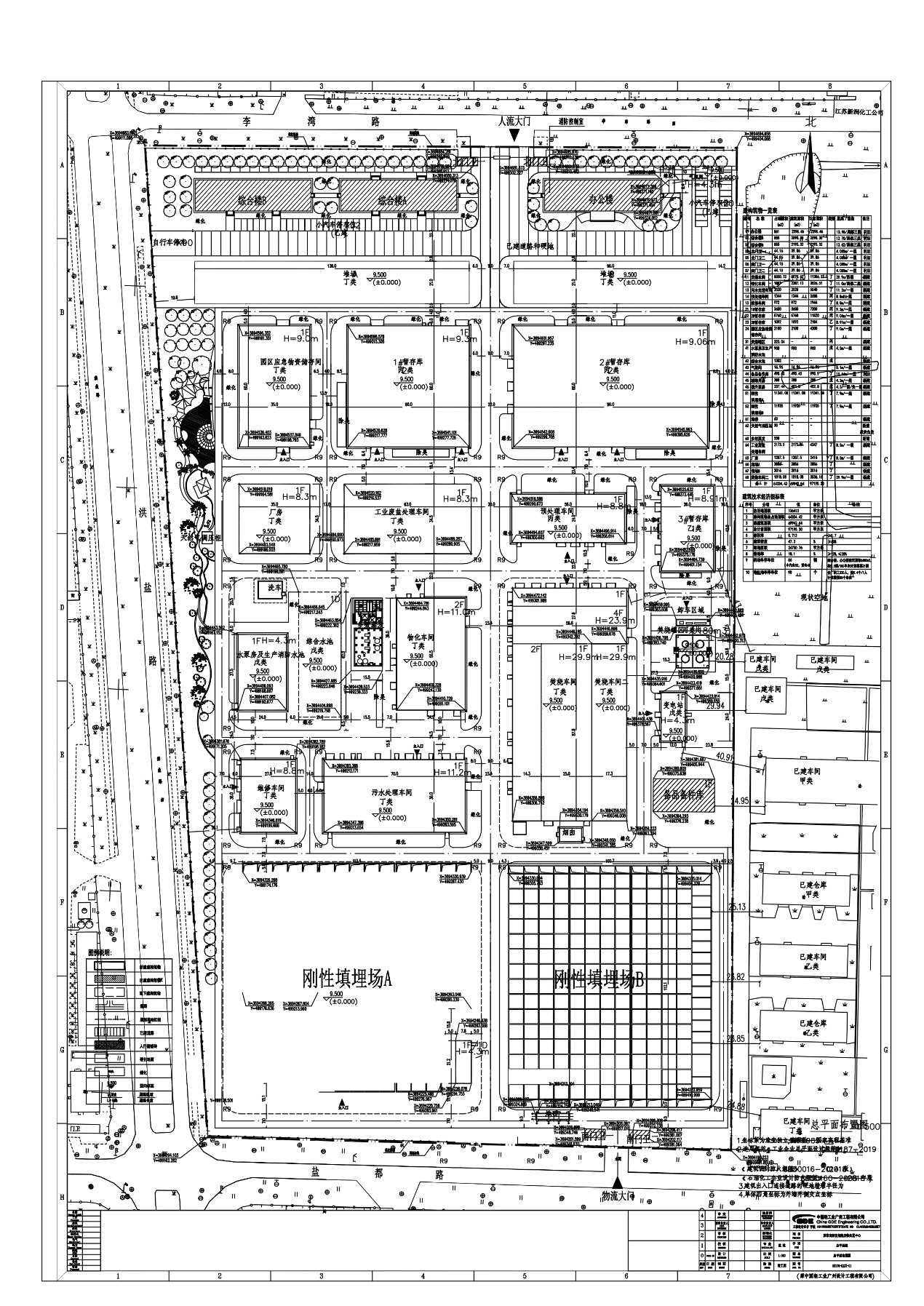 环评批复意见：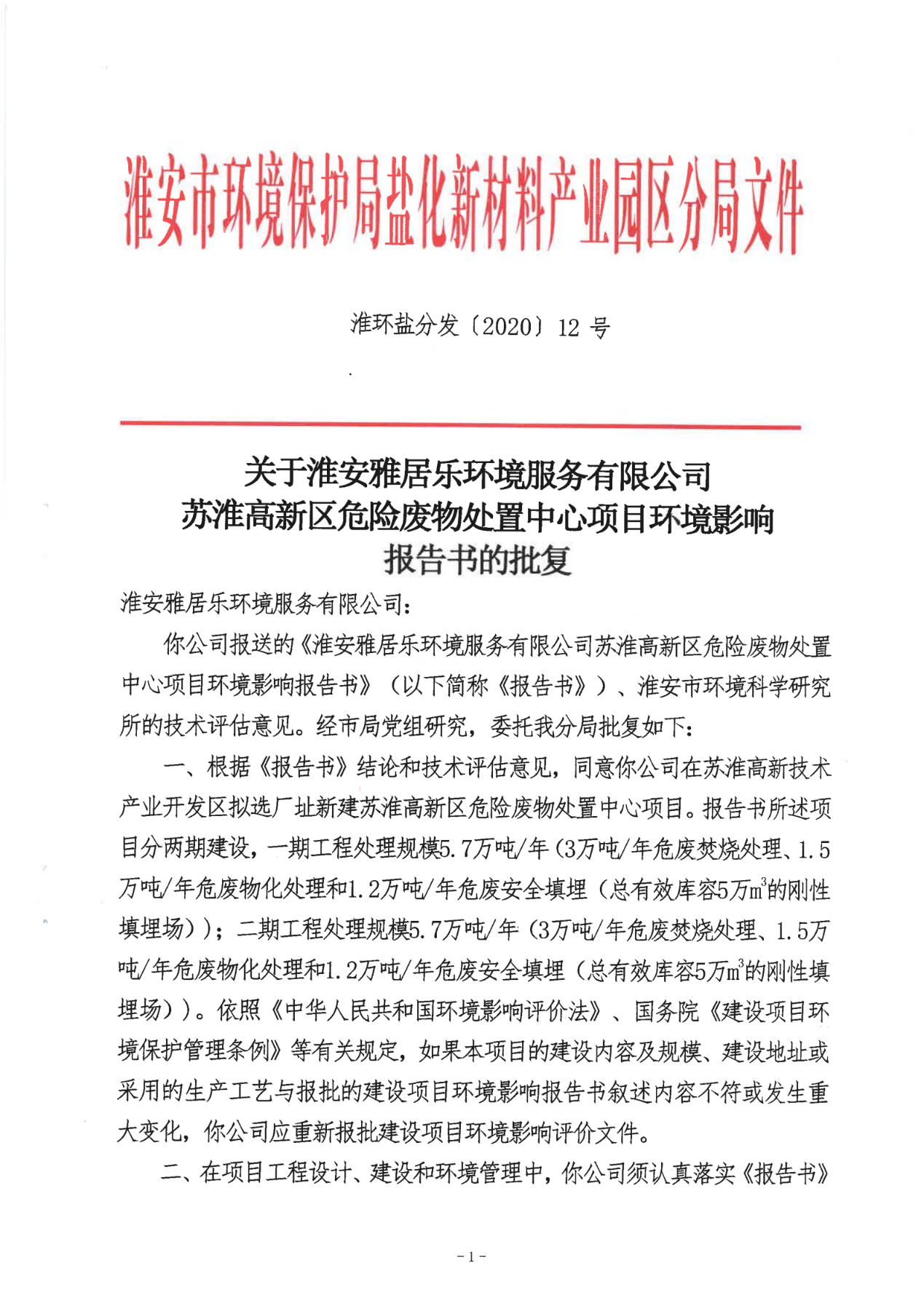 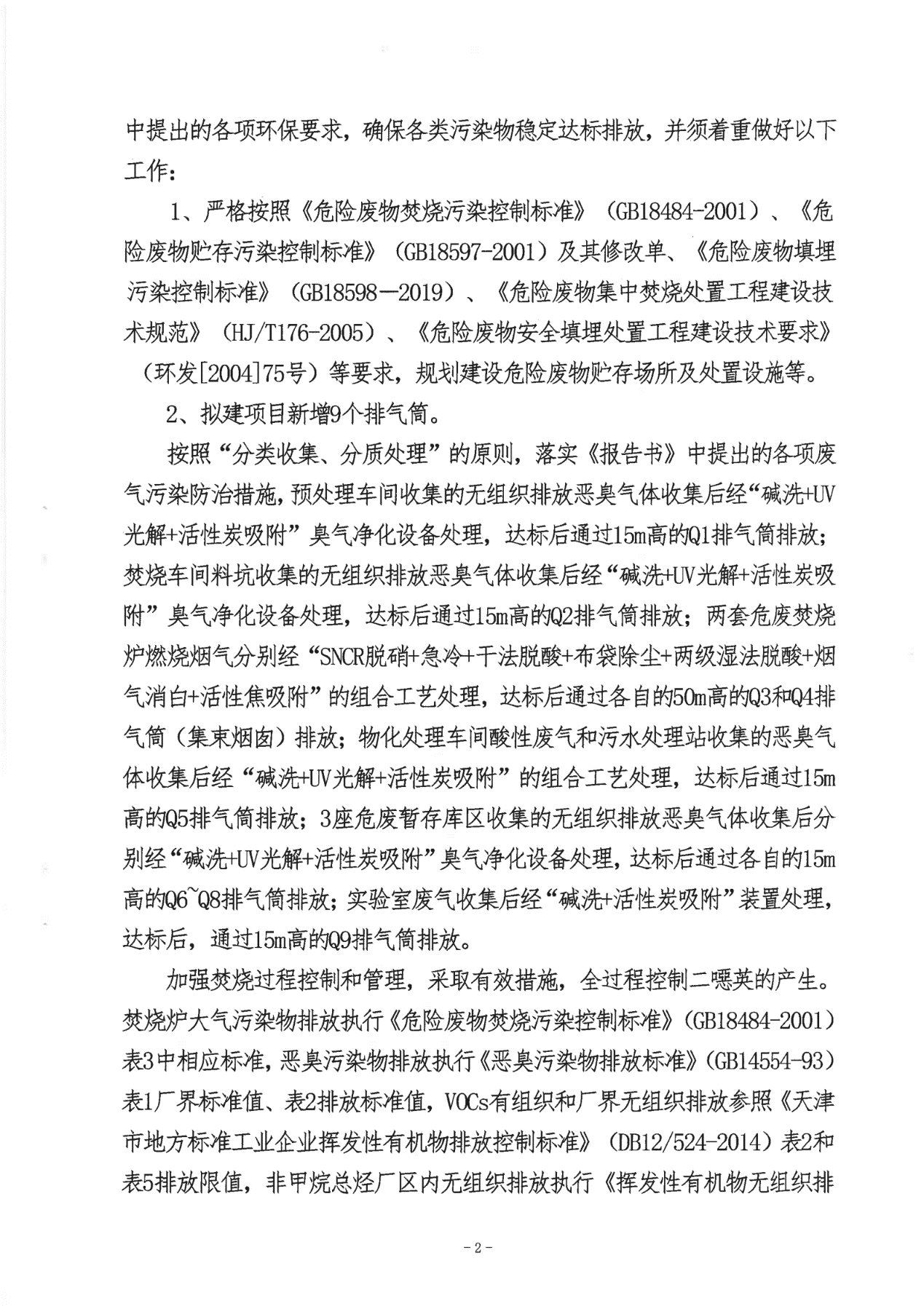 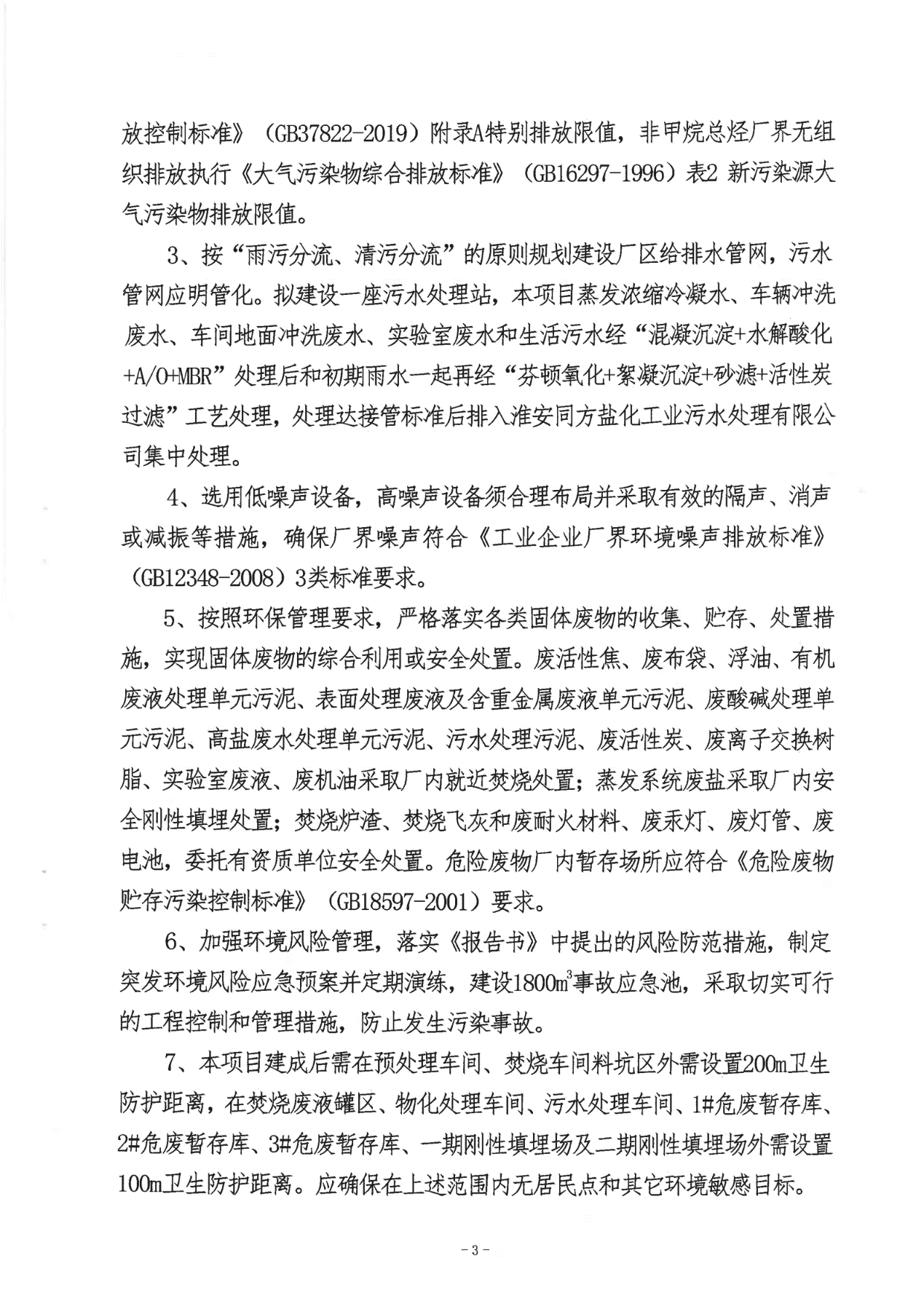 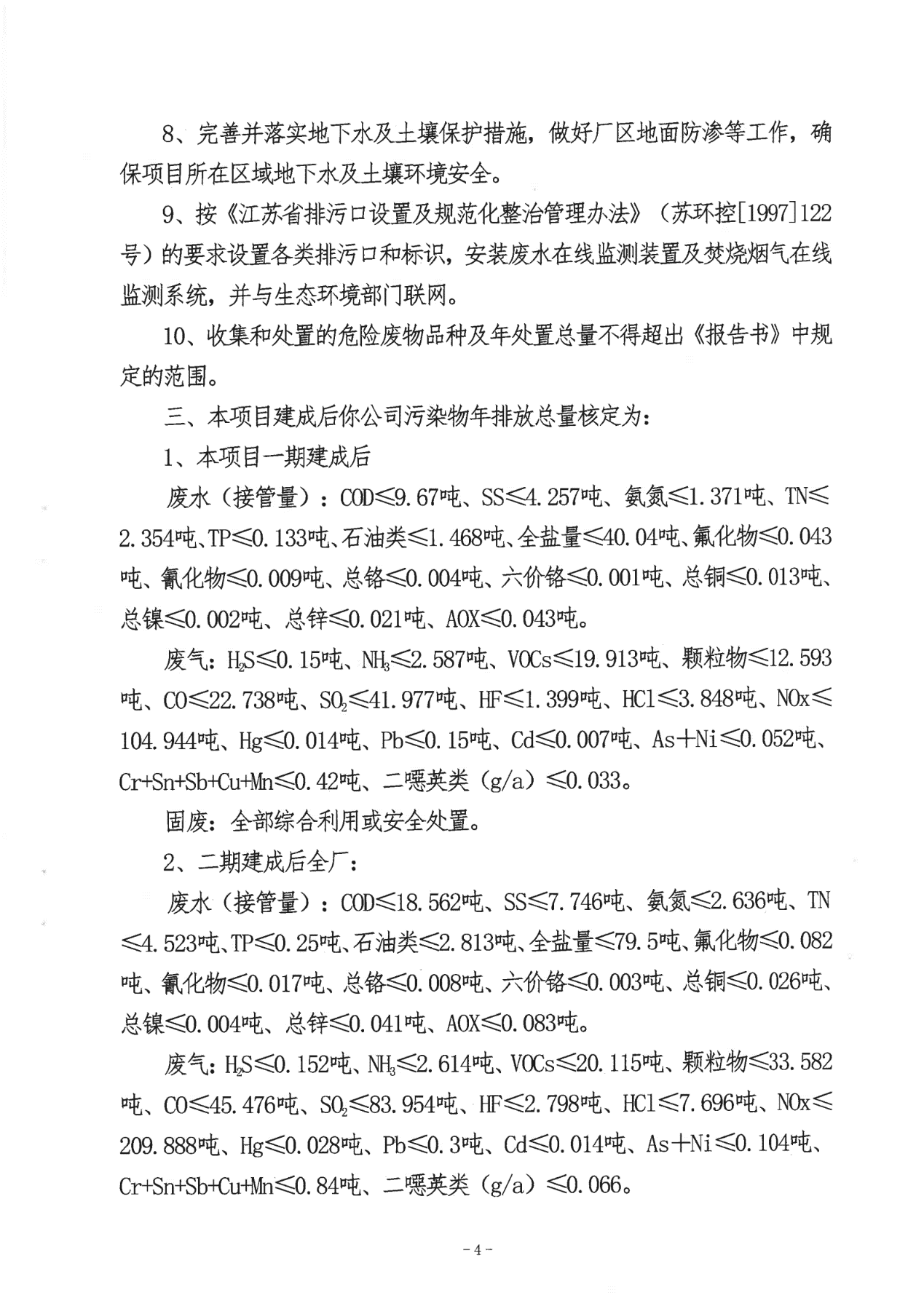 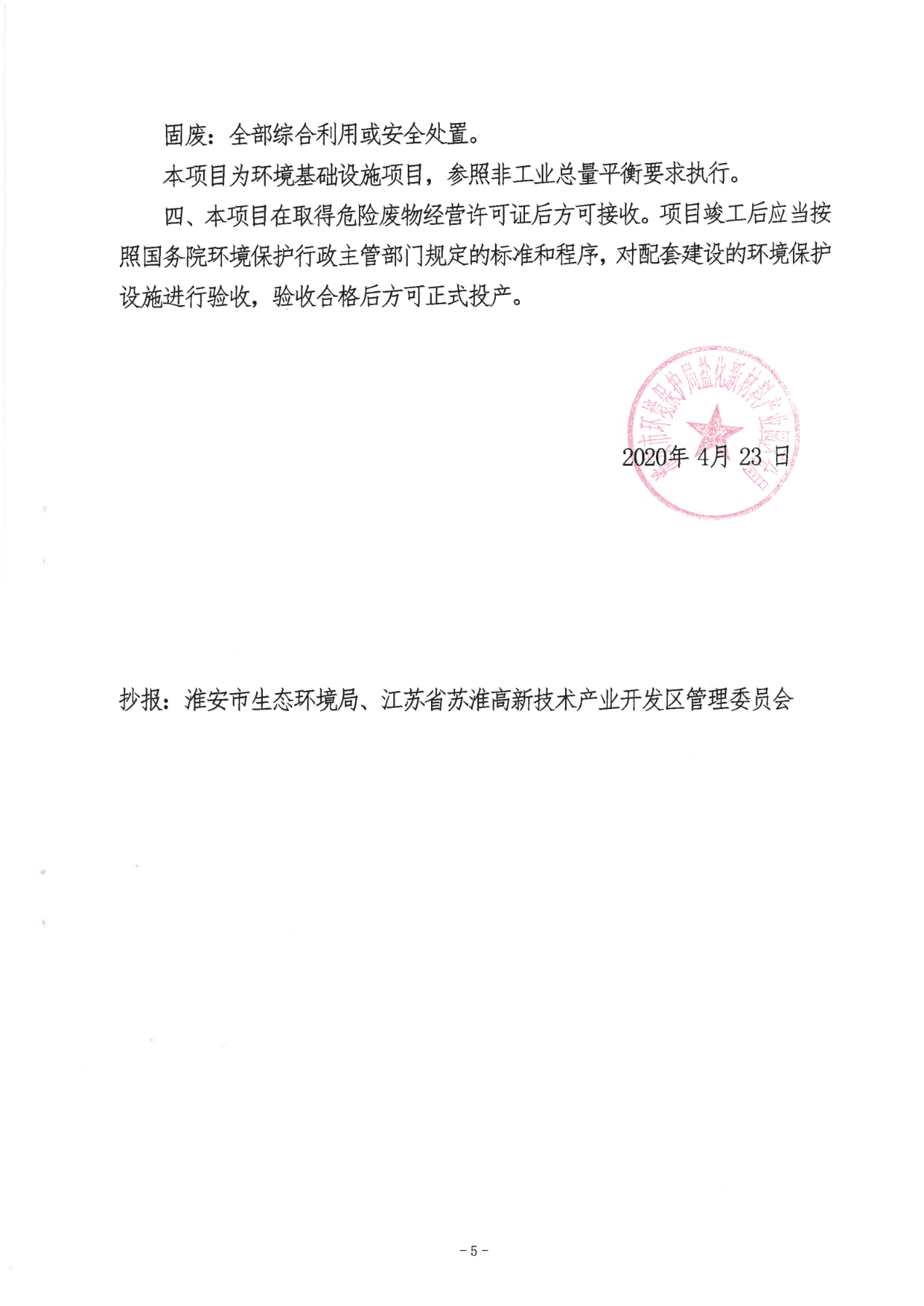 编号废物名称废物类别废物代码1医药废物HW02271-001-02、271-002-02、271-003-02、271-004-02、271-005-02、272-001-02、272-003-02、272-005-02、275-001-02、275-002-02、275-003-02、275-004-02、275-005-02、275-006-02、275-008-02、276-001-02、276-002-02、276-003-02、276-004-02、276-005-022废药物、药品HW03900-002-033农药废物HW04263-001-04、263-002-04、263-003-04、263-004-04、263-005-04、263-006-04、263-007-04、263-008-04、263-009-04、263-010-04、263-011-04、263-012-04、900-003-044木材防腐剂废物HW05201-001-05、201-002-05、201-003-05、266-001-05、266-002-05、266-003-05、900-004-055废有机溶剂与含有机溶剂废物HW06900-401-06、900-402-06、900-404-06、900-405-06、900-407-06、900-409-066废矿物油与含矿物油废物HW08071-001-08、251-002-08、251-004-08、251-005-08、251-010-08、251-011-08、900-199-08、900-200-08、900-201-08、900-209-08、900-210-08、291-001-08、900-213-08、900-214-08、900-215-08、900-216-08、900-217-08、900-218-08、900-219-08、900-220-08、900-221-08、900-249-08、071-002-08、072-001-08、251-001-08、251-003-08、251-006-08、251-012-08、900-203-08、900-204-08、900-205-08、398-001-087精（蒸）馏残渣HW11251-013-11、252-001-11、252-002-11、252-003-11、252-004-11、252-005-11、252-007-11、252-009-11、252-010-11、252-011-11、252-012-11、252-013-11、252-016-11、451-001-11、451-002-11、451-003-11、261-007-11、261-008-11、261-009-11、261-010-11、261-011-11、261-012-11、261-013-11、261-014-11、261-015-11、261-016-11、261-017-11、261-018-11、261-019-11、261-020-11、261-021-11、261-022-11、261-023-11、261-024-11、261-025-11、261-026-11、261-027-11、261-028-11、261-029-11、261-030-11、261-031-11、261-032-11、261-033-11、261-034-11、261-035-11、261-100-11、261-101-11、261-102-11、261-103-11、261-104-11、261-105-11、261-106-11、261-107-11、261-108-11、261-109-11、261-110-11、261-111-11、261-113-11、261-114-11、261-115-11、261-116-11、261-117-11、261-118-11、261-119-11、261-120-11、261-121-11、261-122-11、261-123-11、261-124-11、261-125-11、261-126-11、261-127-11、261-128-11、261-129-11、261-130-11、261-131-11、261-132-11、261-133-11、261-134-11、261-135-11、261-136-11、309-001-11、772-001-11、900-013-118染料、涂料废物HW12264-002-12、264-003-12、264-004-12、264-005-12、264-006-12、264-007-12、264-008-12、264-009-12、264-010-12、264-011-12、264-012-12、264-013-12、900-255-12、900-256-12、900-299-12、900-250-12、900-251-12、900-252-12、900-253-12、900-254-129有机树脂类废物HW13265-101-13、265-102-13、265-103-13、265-104-13、900-014-13、900-015-13、900-016-13、900-451-1310新化学物质废物HW14900-017-1411感光材料废物HW16266-009-16、266-010-16、231-001-16、231-002-16、398-001-16、873-001-16、806-001-16、900-019-1612有机磷化物废物HW37261-061-37、261-062-37、261-063-37、900-033-3713有机氰化物废物HW38261-064-38、261-065-38、261-066-38、261-067-38、261-068-38、261-069-38、261-140-3814含酚废物HW39261-070-39、261-071-3915含醚废物HW40261-072-4016含有机卤化物废物HW45261-078-45、261-079-45、261-080-45、261-081-45、261-082-45、261-084-45、261-085-45、261-086-4517其他废物HW49309-001-49、900-039-49、900-041-49、900-042-49、900-044-49、900-045-49、900-046-49、900-047-49、900-999-4918废催化剂HW50251-016-50、251-017-50、251-018-50、251-019-50、261-151-50、261-152-50、261-153-50、261-154-50、261-155-50、261-156-50、261-157-50、261-158-50、261-159-50、261-160-50、261-161-50、261-162-50、261-163-50、261-164-50、261-165-50、261-166-50、261-167-50、261-168-50、261-169-50、261-170-50、261-171-50、261-172-50、261-173-50、261-174-50、261-175-50、261-176-50、261-177-50、261-178-50、261-179-50、261-180-50、261-181-50、261-182-50、261-183-50、263-013-50、271-006-50、275-009-50、276-006-50、772-007-50、900-048-50、900-049-50编号废物名称废物类别废物代码1废矿物油HW08251-001-08、900-203-08、900-204-08、900-205-08、900-212-08、900-222-08、251-005-08、900-199-08、900-200-08、900-201-08、900-209-08、900-211-08、900-214-08、900-216-08、900-217-08、900-218-08、900-219-08、900-220-08、900-249-082油水、烃水混合物HW09900-005-09、900-006-09、900-007-093染料、涂料废物HW12264-009-12、264-010-12、264-011-12、264-013-12、900-255-12、900-256-12、900-299-12、900-250-12、900-251-12、900-252-12、900-253-12、900-254-124感光材料废物HW16266-009-16、231-001-16、231-002-16、397-001-16、863-001-16、749-001-16、900-019-165表面处理废液HW17336-052-17、336-053-17、336-054-17、336-055-17、336-056-17、336-057-17、336-058-17、336-060-17、336-062-17、336-063-17、336-066-17、336-069-17、336-0101-17、336-052-17、336-064-176含铬废液HW21261-137-21、261-138-21、336-100-217含铜废液HW22304-001-22、397-004-22、397-005-22、397-051-228含锌废液HW23384-001-23、900-021-239无机氟化物废液HW32900-026-3210废酸HW34251-014-34、264-013-34、261-057-34、261-058-34、336-105-34、397-005-34、397-006-34、397-007-34、900-300-34、900-301-34、900-302-34、900-303-34、900-304-34、900-305-34、900-306-34、900-307-34、900-308-34、900-349-34、314-001-3411废碱HW35251-015-35、221-002-35、261-059-35、193-003-35、900-350-35、900-351-35、900-352-35、900-353-35、900-354-35、900-355-35、900-356-35、900-399-3512含镍废物HW46261-087-46、900-037-4613有色金属冶炼废物HW48091-001-48、091-002-48、321-002-48、321-003-48、321-004-48、321-005-48、321-006-48、321-007-48、321-008-48、321-009-48、321-010-48、321-011-48、321-012-48、321-013-48、321-014-48、321-016-48、321-017-48、321-018-48、321-019-48、321-020-48、321-021-48、321-022-48、321-023-48、321-024-48、321-025-48、321-026-48、321-027-48、321-028-48、321-029-48、321-030-48、323-001-4814其他废物HW49309-001-49、900-042-49、900-047-49、900-999-49编号废物名称废物类别废物代码1医药废物HW02271-001-02、271-003-02、271-004-02、271-005-02、272-001-02、272-003-02、272-005-02、275-001-02、275-002-02、275-003-02、275-004-02、275-005-02、275-008-02、276-001-02、276-003-02、276-004-02、276-005-022农药废物HW04263-001-04、263-002-04、263-003-04、263-004-04、263-005-04、263-006-04、263-008-04、263-010-04、263-011-04、263-012-04、900-003-043热处理含氰废物HW07336-001-07、336-002-07、336-003-07、336-004-07、336-005-07、336-049-074精馏残渣HW11252-001-11、252-002-11、252-003-11、252-004-11、252-005-11、252-007-11、252-009-11、252-010-11、252-012-11、451-001-11、451-002-11、261-007-11、261-008-11、261-009-11、261-010-11、261-011-11、261-012-11、261-013-11、261-014-11、261-015-11、261-016-11、261-017-11、261-018-11、261-019-11、261-020-11、261-021-11、261-022-11、261-024-11、261-026-11、261-027-11、261-028-11、261-029-11、261-030-11、261-031-11、261-032-11、261-033-11、261-034-11、261-035-11、261-100-11、261-102-11、261-103-11、261-105-11、261-106-11、261-107-11、HW11261-108-11、261-109-11、261-110-11、261-111-11、261-113-11、261-114-11、261-116-11、261-117-11、261-118-11、261-119-11、261-120-11、261-121-11、261-122-11、261-123-11、261-124-11、261-125-11、261-126-11、261-127-11、261-128-11、261-129-11、261-130-11、261-131-11、261-132-11、261-133-11、261-134-11、261-135-11、261-136-11、900-013-115表面处理废物HW17336-050-17、336-051-17、336-052-17、336-054-17、336-055-17、336-056-17、336-057-17、336-058-17、336-059-17、336-060-17、336-061-17、336-062-17、336-063-17、336-066-17、336-067-17、336-068-17、336-069-17、336-101-17、336-064-176焚烧处置残渣HW18772-002-18、772-003-18、772-004-18、772-005-187含金属羰基化合物HW19900-020-198含铬废物HW21193-001-21、193-002-21、261-041-21、261-042-21、261-043-21、261-044-21、261-137-21、314-001-21、314-002-21、314-003-21、336-100-21、398-002-219含铜废物HW22304-001-22、398-005-22、398-051-2210含锌废物HW23336-103-23、384-001-23、900-021-2311含汞废物HW29321-030-2912无机氰化物废物HW33092-003-3313废酸HW34251-014-34、261-057-34、900-349-3414废碱HW35251-015-35、900-399-35、261-059-3515石棉废物HW36109-001-36、261-060-36、302-001-36、308-001-36、367-001-36、373-002-36、900-030-36、900-031-36、900-032-3616含镍废物HW46261-087-46、384-005-46、900-037-4617有色金属废物HW48091-001-48、091-002-48、321-002-48、321-003-48、321-004-48、321-005-48、321-006-48、321-007-48、321-008-48、321-009-48、321-010-48、321-011-48、321-012-48、321-013-48、321-014-48、321-016-48、321-017-48、321-018-48、321-019-48、321-020-48、321-021-48、321-022-48、321-023-48、321-025-48、321-027-48、321-028-48、321-029-48、321-031-48 321-032-48、323-001-48、321-024-48、321-026-4818其它废物HW49900-044-49、900-045-49、900-999-49、900-041-49、900-042-49、900-047-4919废催化剂HW50251-016-50、251-017-50、251-018-50、251-019-50、261-151-50、261-152-50、261-153-50、261-154-50、261-155-50、261-156-50、261-157-50、261-158-50、261-159-50、261-160-50、261-161-50、261-162-50、261-163-50、261-164-50、261-165-50、261-166-50、261-167-50、261-168-50、261-169-50、261-170-50、261-171-50、261-172-50、261-173-50、261-174-50、261-175-50、261-176-50、261-177-50、261-178-50、261-179-50、261-180-50、261-181-50、261-182-50、261-183-50、263-013-50、271-006-50、275-009-50、276-006-50、772-007-50、900-048-50、900-049-50